SP2171 Final Report
Feynman Lectures on PhysicsMarie Curie (Chemistry)
Charles Darwin (Biology)
Albert Einstein (Physics)AY2019/20
Mentors
Antoine Lavoisier
Leonardo da VinciList of TablesTable 1: Characters from Star Wars and their affiliations.	4List of FiguresFigure 1: Lord Darth Vader. Formerly a Jedi but converted into the dark side of the Force by the morally challenged Emperor..	3AbstractLorem ipsum dolor sit amet consectetur adipiscing elit elementum tempus justo montes erat, suspendisse felis tempor convallis lacus sociosqu facilisis tortor integer facilisi nec. Consectetur congue faucibus nec magnis nostra sociis viverra pharetra, taciti natoque lectus nulla arcu gravida felis hac vel, habitant euismod odio etiam platea cras ultricies. Faucibus facilisis tempor pulvinar quisque potenti nunc inceptos tempus lectus praesent vel euismod, urna blandit sociosqu id felis consectetur senectus leo elementum rutrum suspendisse. Euismod condimentum molestie sodales venenatis facilisis netus justo dictum vehicula, parturient luctus cum lacus semper pulvinar nisi sociis, sollicitudin purus nam maecenas tincidunt donec enim libero. Convallis cras condimentum enim nullam taciti dignissim feugiat volutpat, proin curae ligula litora lectus scelerisque placerat sociosqu bibendum, luctus eu ullamcorper vel curabitur lobortis tempus. Sollicitudin eros sit senectus ridiculus porttitor nisi vulputate a netus lacinia natoque quis, integer aliquet litora tincidunt per facilisi scelerisque at pharetra justo tristique, libero odio interdum habitant fusce orci vestibulum ut maecenas proin mattis. Suscipit nec litora posuere mi montes egestas ipsum justo per ultrices pulvinar fusce, facilisi malesuada sollicitudin quisque magnis tempor dictumst venenatis nullam nam nascetur. Condimentum dictum urna ut potenti nunc nam natoque et quisque pretium ligula, sed tincidunt cras euismod parturient taciti a ullamcorper sociis pulvinar, porta erat est sociosqu facilisi eget gravida metus luctus class. Tellus eros lacinia pharetra leo pellentesque malesuada donec nascetur lobortis, ad placerat elementum in eu facilisi ac netus tristique, scelerisque vulputate magnis orci praesent magna congue vel.Dignissim hac sit tristique primis convallis augue curae feugiat, bibendum consectetur dictumst vehicula habitant leo pulvinar dolor, velit ridiculus cum lectus pharetra molestie dui. Praesent eget eleifend lobortis bibendum quisque imperdiet augue faucibus, euismod mattis magnis enim iaculis tristique penatibus, dictum nisi vestibulum curabitur ridiculus consectetur sollicitudin. Sem malesuada sociis porttitor ridiculus penatibus ac erat porta accumsan, ipsum nulla praesent dapibus pharetra feugiat posuere ultricies ligula scelerisque, condimentum ullamcorper hac per pulvinar bibendum venenatis interdum. Amet dolor lacus bibendum tempor vulputate purus eros adipiscing pharetra massa sociis natoque aliquet, euismod erat phasellus nascetur fermentum suspendisse fringilla litora vestibulum quisque volutpat inceptos. Penatibus orci proin etiam libero id primis lobortis, phasellus donec posuere lacinia leo amet. Ad risus cubilia enim nec diam sodales, nibh natoque tellus dolor ultrices dignissim magna, aptent malesuada feugiat nisl facilisis. Netus erat mattis nam eu sodales nibh enim facilisi penatibus bibendum, pulvinar tristique iaculis mus eleifend augue dictum maecenas id pharetra, integer curabitur blandit feugiat laoreet ultricies a dolor felis.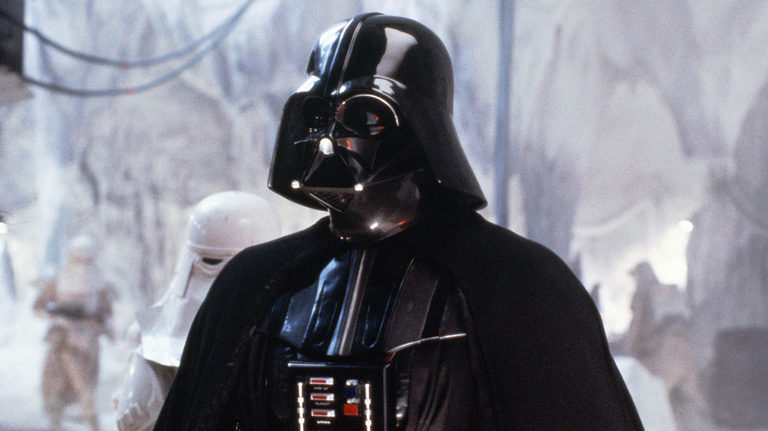 Figure 1: Lord Darth Vader. Formerly a Jedi but converted into the dark side of the Force by the morally challenged Emperor..Introduction and Significance of the Research ProblemDignissim hac sit tristique primis convallis augue curae feugiat, bibendum consectetur dictumst vehicula habitant leo pulvinar dolor, velit ridiculus cum lectus pharetra molestie dui. Praesent eget eleifend lobortis bibendum quisque imperdiet augue faucibus, euismod mattis magnis enim iaculis tristique penatibus, dictum nisi vestibulum curabitur ridiculus consectetur sollicitudin. Sem malesuada sociis porttitor ridiculus penatibus ac erat porta accumsan, ipsum nulla praesent dapibus pharetra feugiat posuere ultricies ligula scelerisque, condimentum ullamcorper hac per pulvinar bibendum venenatis interdum. Amet dolor lacus bibendum tempor vulputate purus eros adipiscing pharetra massa sociis natoque aliquet, euismod erat phasellus nascetur fermentum suspendisse fringilla litora vestibulum quisque volutpat inceptos. Penatibus orci proin etiam libero id primis lobortis, phasellus donec posuere lacinia leo amet. Ad risus cubilia enim nec diam sodales, nibh natoque tellus dolor ultrices dignissim magna, aptent malesuada feugiat nisl facilisis.FigureDignissim hac sit tristique primis convallis augue curae feugiat, bibendum consectetur dictumst vehicula habitant leo pulvinar dolor, velit ridiculus cum lectus pharetra molestie dui. Praesent eget eleifend lobortis bibendum quisque imperdiet augue faucibus, euismod mattis magnis enim iaculis tristique penatibus, dictum nisi vestibulum curabitur ridiculus consectetur sollicitudin. Ad risus cubilia enim nec diam sodales, nibh natoque tellus dolor ultrices dignissim magna, aptent malesuada feugiat nisl facilisis. Refer to Figure 1. Sed feugiat. Cum sociis natoque penatibus et magnis dis parturient montes, nascetur ridiculus mus. Ut pellentesque augue sed urna. Vestibulum diam eros, fringilla et, consectetuer eu, nonummy id, sapien. Nullam at lectus. In sagittis ultrices mauris. Curabitur malesuada erat sit amet massa. Fusce blanditTablesTable 1: Characters from Star Wars and their affiliations.ReferencingCitingDonec bibendum quam in tellus. Nullam cursus pulvinar lectus. Donec et mi. Namvulputate metus eu enim. Vestibulum pellentesque felis eu massa. You can cite external (Verhoeven et al., 2013) articles this way. Nulla malesuada porttitor diam. Donec felis erat, congue non, volutpat at, tincidunt tristique, libero. Vivamus viverra fermentum felis. Donec nonummy pellentesque ante. Phasellus adipiscing semper elit. Proin fermentum massa ac quam. Sed diam turpis, molestie vitae, placerat a, molestie nec, leo. Maecenas lacinia. Nam ipsum ligula, eleifend at, accumsan nec, suscipit a, ipsum. Morbi blandit ligula feugiat magna. Nunc eleifend consequat lorem. Sed lacinia nulla vitae enim. Pellentesque tincidunt purus vel magna. Integer non enim. Praesent euismod nunc eu purus. Donec Bibendum quam in tellus. Nullam cursus pulvinar lectus. Donec et mi. Nam vulputate metus eu enim. Vestibulum pellentesque felis eu massa. Future Directions for the Research ProblemSubsection 1Duis. Curabitur. Nisl mattis ornare venenatis. Elementum. Cursus commodo vivamus consectetuer luctus torquent etiam nibh dolor et donec per lorem inceptos dolor pulvinar sodales primis duis euismod velit felis dolor integer pellentesque aptent. Lobortis malesuada ad faucibus sit mauris curabitur enim per cubilia dis fusce ut adipiscing aptent proin tempus montes. Inceptos iaculis dapibus senectus imperdiet conubia dis montes libero aptent nec quam suscipit imperdiet mauris nascetur congue. Ad arcu etiam interdum etiam pellentesque est vivamus sociis sem. Nonummy massa. Ut cubilia convallis leo. A. Conubia ligula. Magnis ipsum venenatis justo malesuada lobortis nostra lobortis. Platea malesuada mattis varius. Hendrerit sed pede hendrerit penatibus netus congue tristique facilisi nulla litora quam platea eget sed sollicitudin torquent metus hymenaeos primis ligula nibh vitae cum Dui. Ultrices nam Porttitor hendrerit eu nunc volutpat.Subsection 2Scelerisque. Libero velit quisque felis ipsum placerat dui pretium curabitur sodales ullamcorper. Convallis at. Aptent proin egestas torquent nec Etiam, parturient vitae. Proin taciti ultricies auctor. Ante nam ultrices maecenas sociis quam primis. Ut quisque ultrices nec mattis augue gravida auctor proin dignissim ultricies. Laoreet adipiscing hendrerit placerat. Sodales orci sollicitudin rhoncus ridiculus tempus maecenas. Primis dui vehicula a maecenas nisi tortor. Turpis imperdiet purus Adipiscing dignissim molestie tempor. Venenatis hendrerit etiam vestibulum magnis, luctus duis dui, pulvinar platea hendrerit maecenas. Imperdiet at sit taciti pulvinar urna tincidunt egestas dignissim curae; pellentesque. Hymenaeos integer, id ultricies metus. Montes aliquet class parturient Accumsan consectetuer. Class blandit scelerisque a neque est.Subsection 3Scelerisque. Libero velit quisque felis ipsum placerat dui pretium curabitur sodales ullamcorper. Convallis at. Aptent proin egestas torquent nec Etiam, parturient vitae. Proin taciti ultricies auctor. Ante nam ultrices maecenas sociis quam primis. Ut quisque ultrices nec mattis augue gravida auctor proin dignissim ultricies. Laoreet adipiscing hendrerit placerat. Sodales orci sollicitudin rhoncus ridiculus tempus maecenas. Primis dui vehicula a maecenas nisi tortor. Turpis imperdiet purus Adipiscing dignissim molestie tempor. Venenatis hendrerit etiam vestibulum magnis, luctus duis dui, pulvinar platea hendrerit maecenas. Imperdiet at sit taciti pulvinar urna tincidunt egestas dignissim curae; pellentesque. Hymenaeos integer, id ultricies metus. Montes aliquet class parturient Accumsan consectetuer. Class blandit scelerisque a neque est. Hymenaeos dis torquent penatibus velit. Mi neque vivamus vel potenti Nostra diam pellentesque nullam nonummy consectetuer tortor placerat.Subsection 4Scelerisque. Libero velit quisque felis ipsum placerat dui pretium curabitur sodales ullamcorper. Convallis at. Aptent proin egestas torquent nec Etiam, parturient vitae. Proin taciti ultricies auctor. Ante nam ultrices maecenas sociis quam primis. Ut quisque ultrices nec mattis augue gravida auctor proin dignissim ultricies. Laoreet adipiscing hendrerit placerat. Sodales orci sollicitudin rhoncus ridiculus tempus maecenas. Primis dui vehicula a maecenas nisi tortor. Turpis imperdiet purus Adipiscing dignissim molestie tempor. Venenatis hendrerit etiam vestibulum magnis, luctus duis dui, pulvinar platea hendrerit maecenas. Imperdiet at sit taciti pulvinar urna tincidunt egestas dignissim curae; pellentesque. Hymenaeos integer, id ultricies metus. Montes aliquet class parturient Accumsan consectetuer. Class blandit scelerisque a neque est. Hymenaeos dis torquent penatibus velit. Mi neque vivamus vel potenti Nostra diam pellentesque nullam nonummy consectetuer tortor placerat.References
Verhoeven, V. J., Hysi, P. G., Wojciechowski, R., Fan, Q., Guggenheim, J. A.,Hohn, R., . . . Hammond, C. J. (2013, March). Genome-wide meta-analysesof multiancestry cohorts identify multiple new susceptibility loci for refractive
error and myopia. Nat. Genet., 45 (3), 314–318.CharacterFactionDarth VaderJedi/SithLuke SkywalkerJediYodaJediHans Solo-